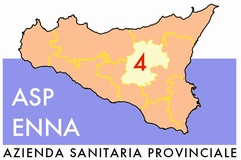 	U.O.C. Risorse Umane ELENCO ACCESSO AGLI ATTINOMINATIVODATA RICHIESTAOGGETTOESITODATA RILASCIOAccesso agli attiProt. N. 33385 del 25.09.2017Rilascio delibera approvazione atti Concorso Pubblico di dirigente Medico di Neuropsichiatria Inf.Rilasciata Delibera n. 882 del 35.05.200612.10.2017Accesso agli attiProt. N. 4297 del 07.02.2017Richiesta Delibere sostituzione ff. ex art. 18 CCNL di Ortopedia e documenti variMessi a disposizione in data 10.03.2017Non ritirata documentazioneAccesso agli attiProt. N. 5051 del 13.02.2017Rilascio visione del proprio fascicoloMessi a disposizione in data 22.02.2017Non ritirata documentazioneAccesso agli attiProt. N. 20196 del 06.06.2017Richiesta Delibere n. 826 del 16.04.2013 e n. 987 del 16.05.2013Ritirate le delibere in data 14.06.2017Accesso agli attiProt. N. 20039 del 05.06.2017Rilascio delibere n. 605 del 03.09.2015, n. 1570 del 20.11.2007, n. 1571 del 20.11.2007. Nota n. 4117 del 22.02.2001Messi a disposizione in data 04.07.2017Ritirate in data 12.07.2017Accesso agli attiProt. N. 20658 del 08.06.2017Rilascio Delibere n. 391-392-393-394-395-396-397-399-400- del 25.05.2017Messi a disposizione in data 13.07.2017 Prot. N. 2017-25495La documentazione è scaricabile sul Sito dell’ASP www.asp.enna.itNon ritirata documentazioneAccesso agli attiProt. N. 19685 del 31.05.2017Rilascio Delibera n. 393 del 25.05.2017Non ritirata documentazioneAccesso agli attiProt. N. 199920 del 05.06.2017Rilascio copie istanze partecipanti selezione ex art. 18 UOC di Patologia Clinica Messi a disposizione in data 13.07.2017 Prot. N. 2017-0022487Non ritirata documentazioneAccesso agli attiProt. N. 34585 del 02.10.2017Richiesta documentazione nomina UOC Medicina di P. ArmerinaNegato l’accesso  con prot. N. 36700 del 17.10.2017 in quanto giudizio pendent dinnanzi al Tribunale di EnnaNon ritirata documentazione